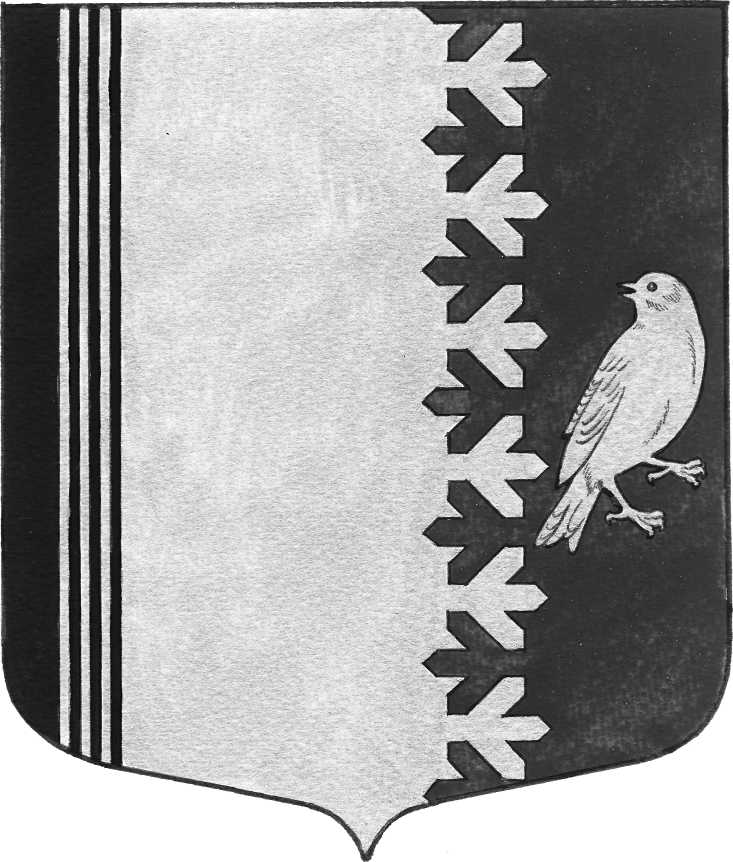 П О С Т А Н О В Л Е Н И  ЕАДМИНИСТРАЦИИ   МУНИЦИПАЛЬНОГО  ОБРАЗОВАНИЯШУМСКОЕ  СЕЛЬСКОЕ ПОСЕЛЕНИЕКИРОВСКОГО МУНИЦИПАЛЬНОГО  РАЙОНАЛЕНИНГРАДСКОЙ  ОБЛАСТИот  14 апреля 2015  года  №  99О внесении изменений в постановление администрации МО Шумское сельское поселение № 90 от 10 апреля 2015 года «Об утверждении муниципальной программы  "Совершенствование и развитие автомобильных дорог МО Шумское сельское поселение Кировского муниципального района Ленинградской области на 2015 год"»Внести изменения в постановление администрации муниципального образования Шумское сельское поселение Кировского муниципального района Ленинградской области № 90 от 10 апреля 2015 года «Об утверждении муниципальной программы  "Совершенствование и развитие автомобильных дорог МО Шумское сельское поселение Кировского муниципального района Ленинградской области на 2015 год"»:       1. Раздел «Объем и источники финансирования Программы» паспорта муниципальная программа "Совершенствование и развитие автомобильных дорог МО Шумское сельское поселение Кировского муниципального района Ленинградской области на 2015 год" читать в следующей редакции:2.  Раздел IV. Ресурсное обеспечение Программы читать в следующей редакции:     «Планируемый объем финансирования Программы за счет средств всех источников финансирования: в 2015 году   составит  1 819 700,00 руб.в том числе:привлеченные средства (обл. бюджет) -  1 644 700,00 руб.средства бюджета МО Шумское сельское поселение  – 175 000,00 руб.Программные мероприятия и объемы финансирования по ним в 2015  году приведены в приложении № 1 к настоящей Программе.Объемы финансирования Программы носят прогнозный характер и подлежат уточнению в установленном порядке.»3. Приложение к муниципальной программе "Совершенствование и развитие автомобильных дорог МО Шумское сельское поселение Кировского муниципального района Ленинградской области на 2015 год" изложить в новой редакции согласно приложению к настоящему постановлению.2. Контроль за выполнением настоящего постановления оставляю за собой.Глава администрации                                                              Ю.С.ИбрагимовРазослано: дело, сектор экономики и финансов.Приложение 1МЕРОПРИЯТИЯ ПРОГРАММЫОбъем и источники финансирования ПрограммыОбщий объем финансирования Программы составляет –  1 819 700,00 руб., в том числе:средства областного бюджета – 1 644 700,00 руб.; средства местного бюджета  – 175 000,00 руб.№
п/пНаименование мероприятияПротяженность (км)Срок                     исполненияОбъем финансирования    
(руб.)Объем финансирования    
(руб.)Объем финансирования    
(руб.)№
п/пНаименование мероприятияПротяженность (км)Срок                     исполнениявсегов том числе     
из средствв том числе     
из средств№
п/пНаименование мероприятияПротяженность (км)Срок                     исполнениявсегоОбластного бюджетаМестного бюджетаКапитальный ремонт и ремонт автомобильных дорог общего пользования местного значенияКапитальный ремонт и ремонт автомобильных дорог общего пользования местного значенияКапитальный ремонт и ремонт автомобильных дорог общего пользования местного значенияКапитальный ремонт и ремонт автомобильных дорог общего пользования местного значенияКапитальный ремонт и ремонт автомобильных дорог общего пользования местного значенияКапитальный ремонт и ремонт автомобильных дорог общего пользования местного значенияКапитальный ремонт и ремонт автомобильных дорог общего пользования местного значения1.Ремонт дороги по улице  ПМК-17 от дома № 9 до д. 23  с. Шум Кировского района Ленинградской области 0,1820151 685 000,001 525 000,00160  000,00Итого:0,1820151 685 000,001 525 000,00160  000,00Капитальный ремонт и ремонт дворовой территории многоквартирного дома № 9  ул. ПМК-17 с. ШумКапитальный ремонт и ремонт дворовой территории многоквартирного дома № 9  ул. ПМК-17 с. ШумКапитальный ремонт и ремонт дворовой территории многоквартирного дома № 9  ул. ПМК-17 с. ШумКапитальный ремонт и ремонт дворовой территории многоквартирного дома № 9  ул. ПМК-17 с. ШумКапитальный ремонт и ремонт дворовой территории многоквартирного дома № 9  ул. ПМК-17 с. ШумКапитальный ремонт и ремонт дворовой территории многоквартирного дома № 9  ул. ПМК-17 с. ШумКапитальный ремонт и ремонт дворовой территории многоквартирного дома № 9  ул. ПМК-17 с. Шум1.Ремонт дворовой территории  около дома 11 по ул. Советская с. Шум Кировского района Ленинградской области1000 (кв.м)2015134 700,00119 700,0015 000,00Итого:1000 (кв.м)2015134 700,00119 700,0015 000,00Всего:1 819 700,001 644 700,00175 000,00